DINAMOUna dínamo es un generador eléctrico que transforma la energía mecánica en energía eléctrica, debido a la rotación de cuerpos conductores en un campo magnético. El término "dínamo" es usado especialmente para referirse a generadores de los que se obtiene corriente continua.Funcionamiento: una dínamo está compuesta principalmente por una bobina e imanes. Cuando la bobina gira influenciada por el campo magnético de los imanes, se induce en esta una corriente eléctrica que se conduce al exterior mediante unas escobillas.Evolución: gracias al descubrimiento de la inducción electromagnética en 1831 por Michael Faraday , a su trabajo y experimentos, como el precursor de la dínamo, conocido como "disco de Faraday", se pudo diseñar el primer dinamo en 1832, atribuida al fabricante de herramientas Hipólito Pixii. Posteriormente, Antonio Pacinotti en 1860 y Zénobe Gramme en 1870 evolucionaron las dinamos anteriores, creando dínamos más eficientes. Después, se creó el alternador (corriente alterna), que fueron sustituyendo a la dinamo.Aplicaciones: las aplicaciones de la dínamo son múltiples, sus primeros usos fueron instalados en bicicletas para proporcionar energía y poder alumbrar. En la actualidad, las usamos principalmente en los automóviles y en algunos aparatos domésticos, pero su mayor utilidad es su aplicación a las energías renovables. En la obtención de la energía eólica, el viento mueve las aspas conectadas al eje de la dínamo, produciendo electricidad. El mismo principio es usado en la obtención de la energía hidráulica.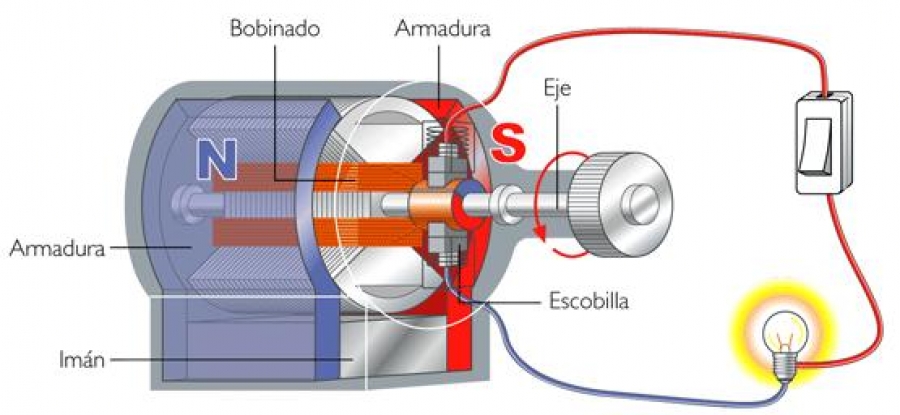 